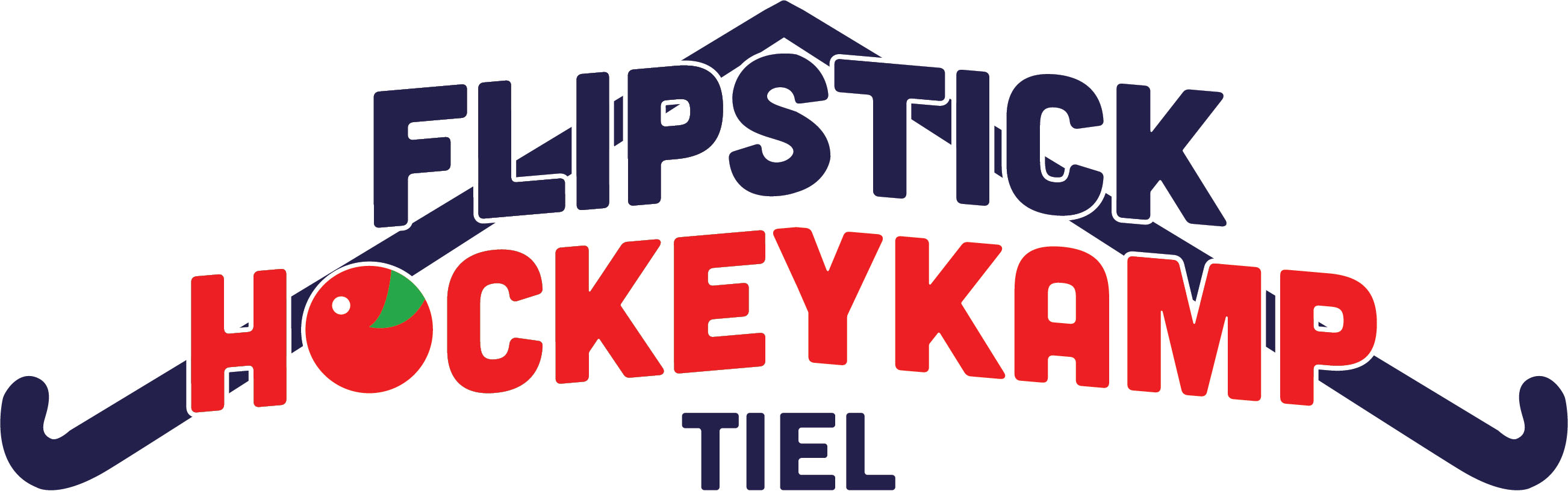 Welkom bij het Flipstick Hockeykamp! Bij de aanmelding voor het Flipstick Hockeykamp, hebben wij een aantal gegevens van jullie nodig. Als het onderstaande gedeelte is ingevuld, graag het formulier mailen naar Flipstick@kromhouters.nl. Naam:						……………………………………………………………………………Leeftijd:					……………………………………………………………………………Club / Team (+ Lidnummer Kromhouters):	……………………………………………………………………………E-mailadres:					……………………………………………………………………………Ouders te bereiken in geval van nood:	(Ouder/verzorger 1)	    /	(Ouder/verzorger 2)Ik ben aanwezig op:Shirtmaat: 					……………………………………………………………………………Opmerking/allergieën/bijzonderheden:	……………………………………………………………………………						……………………………………………………………………………						……………………………………………………………………………						……………………………………………………………………………Mochten er nog vragen zijn kunt u altijd mailen naar Flipstick@kromhouters.nlWij hopen jullie snel te zien!Met sportieve groet,Organisatie FlipstickMaandag 18 oktJa / NeeDinsdag 19 oktJa / NeeWoensdag 20 oktJa / Nee